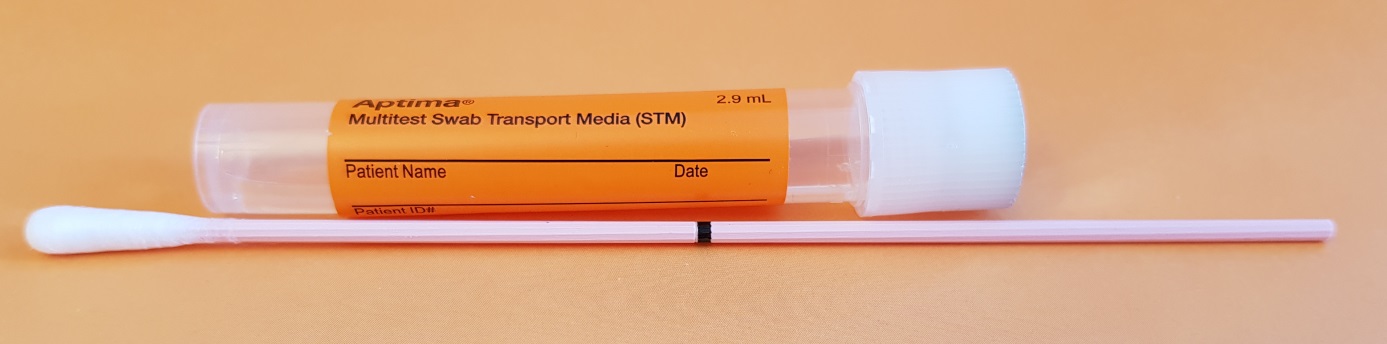 HOLOGIC Aptima Multitest Swab Specimen Collection kit for prøvetaking fra svelg og rektumAnalyser: Chlamydia trachomatis, Neisseria gonorrhea, Mycoplasma genitalium (kun rektum)Prøvetaking: Svelg: Roter prøvetakingspinnen mot tonsillene og bakre svelgvegg. Sett pinnen ned i «Multitest Swab Transport Media» og knekk av pinnen ved knekkpunktet.Rektum: Før prøvetakingspinnen 3-4 cm i rektum og roter pinnen mot slimhinnen. Sett pinnen ned i «Multitest Swab Transport Media» og knekk av pinnen ved knekkpunktet.OBS! Væsken i røret må IKKE helles ut. Dersom noe av væsken forspilles, skal et nytt rør benyttes. Aptimarør har foliefilm øverst på korken. Unngå at denne perforeres.Prøven oppbevares i romtemperatur eller kjøleskap (2o-30oC) frem til transport til laboratoriet.